I hereby certify that the above information is true and correct upon the best of my knowledge._________________ApplicantName:   ANGELA Name:   ANGELA 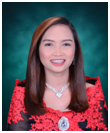 Position applying for :RADIOLOGIC TECHNOLOGIST (MRI)Year of Experience : 5 YEARS, since 2013Career Objective:To attain a position where my abilities, experiences and interests will be optimally used and greatly appreciatedPERSONAL DATAPERSONAL DATAAge :26 YEARS OLDDate of Birth :JUNE 9, 1992Gender :FEMALECivil Status :MARRIEDNationality :FILIPINOEmail Address:angela.384912@2freemail.com EDUCATION & QUALIFICATIONEDUCATION & QUALIFICATIONEDUCATION & QUALIFICATIONEDUCATION & QUALIFICATIONEducation LevelCourseSchool / UniversityYear GraduatedMASTERS’ DEGREECLINICAL PROGRAMS DEVELOPMENTUNIVERSITY OF PERPETUAL HELP SYSTEM, BINAN2016BACHELOR OF SCIENCERADIOLOGIC TECHNOLOGYCALAMBA DOCTORS’ COLLEGE2013SECONDARY EDUCATIONSECONDARY EDUCATIONLADY OF ROSE ACADEMY, INC. (CABUYAO)2009ELEMENTARY EDUCATIONELEMENTARY EDUCATIONANGELS IN HEAVEN SCHOOL (CABUYAO)2005LICENSE / REGISTRATIONYear ObtainedRADIOLOGIC TECHNOLOGY 0011029JUNE 2013WORK EXPERIENCE WORK EXPERIENCE Position : MRI TECHNOLOGIST; ESWL TECHNOLOGISTDuration (From-To):FEBRUARY 1 2016 UP TO PRESENTAddress :KM.49 PARIAN CALAMBA CITY LAGUNADescription:ISO 9001:2015 QUALITY MANAGEMENT SYSTEM (QMS)ISO 14001:2015 ENVIRONMENTAL MANAGEMENT SYSTEM (EMS)ISO 18001:2007 OCCUPATIONAL HEALTH AND SAFETY MANAGEMENT SYSTEM (OHSAS)Department :MAGNETIC RESONANCE IMAGING (MRI) DEPARTMENTEquipment/Machine Handled:MRI TECHNOLOGIST, HANDLING 1.5 SIEMENS MRI MACHINEExtracorporeal Shockwave Lithotripsy (C-Arm Fluoroscopy & Ultrasound)Position : CHIEF RADIOLOGIC TECHNOLOGISTDuration (From-To):OCTOBER 2013 TO OCTOBER 2015Company/Hospital:FAMILY CARE HOSPITAL INC.Address :PACITA 1, SAN PEDRO LAGUNADepartment :RADIOLOGYEquipment/Machine Handled:Xray and ultrasoundOther Job: ACADEMEUniversity of Perpetual Help System Binan (Part-time)November 2014 up to presentInstructor 2, College of Radiologic TechnologyCalamba Doctors’ College (Part-time)November 2015 up to presentProgram Coordinator, College of Radiologic TechnologySenior Instructor, College of Radiologic TechnologySKILLS & ACHIEVEMENTSATTENDED SEMINARSMRI trainings conducted by Siemens and MRI SpecialistMASTERS DEGREE HOLDER (MS CLINICAL PROGRAMS DEVELOPMENT)2013 BOARD OF RADIOLOGIC TECHNOLOGY 10TH PLACERBATCH 2013 COLLEGE CUM LAUDE (BS RADIOLOGIC TECHNOLOGY)2009 HIGH SCHOOL SALUTATORIANSEMINARS / TRANINGS ATTENDEDNational Public Hearing/Consultation on the Proposed Policies, Standards and Guidelines for BS Radiologic Technology Education Program, organized by National Comission on Higher Education, September 24, 2018Preparation of Outcomes-Based Education (OBE) Syllabus and Faculty Portfolio, August 20, 2018.Food and Drug Administration, Training course for  Radiation Protection Officer, May 17-19, 2018St. Luke’S Medical Center Institute of Radiology, The 22nd Post Graduate Course “Rise radiologic Intricacies Dsimply Explained”, March 10 & 11, 2018Philippine Association of Deans & Faculty of Colleges of Radiologic Technology Inc, 3rd National Radiologic Technology Educators’ Congress, RT Educator Congress, Theme: RETOOLING Radiologic Technology Educators: Engaging as Transformational Teachers, March 19-20, 2018Association of College and University Registrars and Liaison Officers Consultative Conference with the Executives of Higher Education Institutions, February 7, 2018  Philippine Association of radiologic Technologis Inc. 63th Foundation Anniversary and 48th Annual National Convention, Theme: Meeting the Challenges of Continuing Professional Development”, December 9 & 10, 2017National Public Hearing/Consultation on the Proposed Policies, Standards and Guidelines for BS Radiologic Technology Education Program, organized by National Comission on Higher Education, August 7, 2017Workshop: Infection Control in Radiology, “The Zombie Apocalypse” held in Research and Institute for Tropical Medicine, July 14, 2017RT National Congress 2016 of the Philippine Society of Government Radiologic Technologists, Inc. (PSGRT)Theme: Furthering Research, Service Delivery and Professional Capability in Philippine Radiologic TechnologyProtocol Development and Assessment Workshop, February 27, 201661st Foundation Anniversary and 46th Annual National Convention of the Convention of the Philippine Association of Radiologic Technologists, Inc (PART)Theme:From Xray Technician to Radiologic TechnologistInvited as guest speaker for an inspirational talk held at Calamba Doctors’ College last December 2, 2015Protocol Development and Assessment Workshop, October 16 & 17, 2015Attended Global Forum on Research Innovation for Health 2015 held at Philippine International Convention Center last August 24-27, 2015Guest Speaker at Perpetual Help System Calamba last Aug 18, 2015.Theme: Image Production and EvaluationeHealth Summit: Scaling up eHealth Innovations for Inclusive Health, in line with celebration of 2015 National Science and Technology Week, held at SMX convention Center last July 28, 2015Assisted the Lecture on Upper Respiratory Tract Infection and Workshop on Cardiopulmonary Resuscitation held at Binan, Laguna last February 27-28, 201511th Philippine Association for Graduate Education Regional Conference Chapter held on February 21, 2015 at the Peugeot Event Center, Lipa CityAttended a Research Seminar entitled: Enhancing Capability for Research Publication at UPHSL last February 13, 2013.60th Foundation Anniversary and 45th Annual National Convention of the Convention of the Philippine Association of Radiologic Technologists, Inc (PART)Theme: Revisiting the Past, Glimpse of the Future for Service ExcellenceParticipated in a one day seminar on Anatomy and Physiology held on January 30, 2010 at Calamba Doctors’ College Auditorium43rd Annual Convention of the Philippine Association of Radiologic Technologists, Inc (PART)Theme: The Key To Professional AdvancementsRT National Congress 2011 of the Philippine Society of Government Radiologic Technologists, Inc. (PSGRT)Theme: Safety Culture and Service Excellence